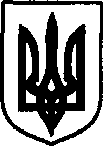 УКРАЇНАДунаєвецька міська рада VII скликанняР І Ш Е Н Н ЯТридцять сьомої сесії22 червня 2018 р.                                         Дунаївці                                                №2-37/2018рПро внесення змін до міського бюджету на 2018 рікУ відповідності до пункту 23 частини 1 статті 26, статті 61 Закону України «Про місцеве самоврядування в Україні», міська рада    ВИРІШИЛА:1. Внести зміни до рішення сесії міської ради VІІ скликання від 22.12.2017 р. № 10-32/2017р «Про міський  бюджет на 2018 рік»:Перепланувати раніше виділені асигнування:Зменшити видатки спеціального фонду міського бюджету (бюджету розвитку) на суму 100 000 грн., в тому числі по КПКВКМБ  0112111 «Первинна медична допомога населенню, що надається центрами первинної медичної (медико-санітарної) допомоги» - 100 000 грн. (головний розпорядник – міська рада).Збільшити видатки загального фонду міського бюджету на суму 53 200 грн., в т.ч. по КПКВКМБ 0112111 «Первинна медична допомога населенню, що надається центрами первинної медичної (медико-санітарної) допомоги» - 53 200 грн. (головний розпорядник – міська рада).Зменшити профіцит загального фонду міського бюджету та дефіцит спеціального фонду міського бюджету (бюджету розвитку) на суму 53 200 грн. за рахунок коштів, що передаються з загального фонду до бюджету розвитку (спеціального фонду). Збільшити видатки спеціального фонду міського бюджету (бюджету розвитку) на суму     46 800 грн., в т.ч. по КПКВКМБ 0116030 «Організація благоустрою населених пунктів» - 46 800 грн.(головний розпорядник – міська рада).Зменшити видатки загального фонду міського бюджету на оплату енергоносіїв та збільшити інші поточні видатки по КПКВКМБ 0110150 «Організаційне, інформаційно-аналітичне та матеріально-технічне забезпечення діяльності обласної ради, районної ради, районної у місті ради (у разі її створення), міської, селищної, сільської рад» на суму 158 100 грн. (головний розпорядник – міська рада)Зменшити видатки загального фонду міського бюджету на суму 228 700 грн., в т.ч. по КПКВКМБ 0117461 «Утримання та розвиток автомобільних доріг та дорожньої інфраструктури за рахунок коштів місцевого бюджету» - 228 700 грн.Збільшити видатки загального фонду міського бюджету на суму 76 200 грн.. в тому числі по КПКВКМБ 0116030 «Організація благоустрою населених пунктів» - 76 200 грн. (головний розпорядник – міська рада)Збільшити видатки спеціального фонду міського бюджету на суму 152 500 грн.. в тому числі по КПКВКМБ 0116030 «Організація благоустрою населених пунктів» - 152 500 грн.Збільшити профіцит загального фонду міського бюджету та дефіцит спеціального фонду міського бюджету (бюджету розвитку) на суму 152 500 грн. за рахунок коштів, що передаються з загального фонду до бюджету розвитку (спеціального фонду).Затвердити розпорядження міського голови:1.2.1. від 03.05.2018р. №135/2018р «Про внесення змін до міського бюджету на 2018 рік»:зменшити видатки спеціального фонду міського бюджету (бюджету розвитку) по КПКВКМБ 0119800 «Субвенція з міського бюджету державному бюджету на виконання програм соціально-економічного розвитку регіонів»  на суму 27 000 грн.збільшити видатки загального фонду міського бюджету по КПКВКМБ 0119800 «Субвенція з міського бюджету державному бюджету на виконання програм соціально-економічного розвитку регіонів»  на суму 27 000 грн.зменшити профіцит загального фонду міського бюджету та дефіцит спеціального фонду міського бюджету (бюджету розвитку) на суму 27 000 грн. за рахунок коштів, що передаються з загального фонду до спеціального фонду (бюджету розвитку).1.2.2. від 30.05.2018р. №175/2018р «Про внесення змін до міського бюджету на 2018 рік»:збільшити доходи загального фонду міського бюджету на суму 9 624 200 грн.., в тому числі по коду  41033200 «Субвенція з державного бюджету місцевим бюджетам на формування інфраструктури об’єднаних територіальних громад» - 9 624 200 грн. збільшити видатки спеціального фонду міського бюджету (бюджету розвитку) на суму 9 624 200 грн., в тому числі:КПКВКМБ 0110150 «Організаційне, інформаційно-аналітичне та матеріально-технічне забезпечення діяльності обласної ради, районної ради, районної у місті ради (у разі її створення), міської, селищної, сільської рад» - 1 464 548 грн..(головний розпорядник – міська рада);КПКВКМБ 0114060 «Забезпечення діяльності палаців i будинків культури, клубів, центрів дозвілля та iнших клубних закладів» - 2 810 792 грн. (головний розпорядник – міська рада);КПКВКМБ 0116013 «Забезпечення діяльності водопровідно-каналізаційного господарства» - 1 779 147 грн. (головний розпорядник – міська рада);КПКВКМБ 0116030 «Організація благоустрою населених пунктів» - 2 799 713  грн.  (головний розпорядник – міська рада);КПКВКМБ 0117350 «Розроблення схем планування та забудови територій (містобудівної документації)» - 770 000 грн.. (головний розпорядник – міська рада)збільшити профіцит загального фонду міського бюджету та дефіцит спеціального фонду міського бюджету (бюджету розвитку) на суму 9 624 200 грн. за рахунок коштів, що передаються з загального фонду до бюджету розвитку (спеціального фонду).1.3. На виконання рішення Маківської сільської ради від 24.05.2018 року «Про внесення  змін до рішення сесії сільської ради «Про сільський бюджет на 2018 рік»,  розпорядження Маківського сільського голови від 20.06.2018 року «Про внесення змін до річного та помісячного розпису асигнувань бюджету Маківської сільської ради» та рішення районної ради від 12.06.2018р «Про внесення змін до районного бюджету на 2018 рік»:- збільшити доходи загального фонду міського бюджету на суму 179 517 грн.., в тому числі по коду  41053900 «Інші субвенції з місцевого бюджету» – 179 517 грн.збільшити видатки загального фонду міського бюджету на суму 79 517 грн., в тому числі по КПКВКМБ 0112111 «Первинна медична допомога населенню, що надається центрами первинної медичної (медико-санітарної) допомоги» - 55 135 грн., КПКВКМБ 0113105 «Надання реабілітаційних послуг особам з інвалідністю та дітям з інвалідністю» – 24 382 грн., в т.ч. заробітна плата 19 500 грн.. (головний розпорядник – міська рада).збільшити видатки спеціального фонду міського бюджету (бюджету розвитку) на суму 100 000 грн., в т.ч. по КПКВКМБ 0112111 “Первинна медична допомога населенню, що надається центрами первинної медичної (медико-санітарної) допомоги” – 100 000 грн. (головний розпорядник – міська рада)збільшити  профіцит загального фонду міського бюджету та дефіцит спеціального фонду міського бюджету (бюджету розвитку) на суму 100 000 грн. за рахунок коштів, що передаються з загального фонду до спеціального фонду (бюджету розвитку).1.4. Запланувати видатки за рахунок цільових субвенцій з обласного бюджету:1.4.1. На виконання розпорядження голови ОДА від 24.05.2018р. №473/2018-р «Про розподіл коштів субвенції з державного бюджету місцевим бюджетам на відшкодування вартості лікарських засобів для лікування окремих захворювань» : збільшити доходи загального фонду міського бюджету на суму 928 800 грн., в тому числі по коду 41052000 «Субвенція з місцевого бюджету на відшкодування вартості лікарських засобів для лікування окремих захворювань за рахунок відповідної субвенції з державного бюджету» збільшити видатки загального фонду міського бюджету на суму 928 800 грн., в тому числі по КПКВКМБ 0112146 «Відшкодування вартості лікарських засобів для лікування окремих захворювань» – 928 800 грн. (головний розпорядник – міська рада).1.4.2. На виконання розпорядження голови ОДА від 06.06.2018р. №504/2018-р «Про збільшення обсягу доходів та видатків обласного бюджету на 2018 рік» : збільшити доходи загального фонду міського бюджету на суму 1 260 501 грн., в тому числі по коду 41051400 «Субвенція з місцевого бюджету на забезпечення якісної, сучасної та доступної загальної середньої освіти `Нова українська школа` за рахунок відповідної субвенції з державного бюджету» - 1 260 501 грн.збільшити видатки загального фонду міського бюджету на суму 2 160 грн., в тому числі по КПКВКМБ 0611020 «Надання загальної середньої освіти загальноосвітніми навчальними закладами ( в т. ч. школою-дитячим садком, інтернатом при школі), спеціалізованими школами, ліцеями, гімназіями, колегіумами – 2 160 грн. (головний розпорядник – управління освіти, молоді та спорту).збільшити видатки спеціального фонду міського бюджету (бюджету розвитку) на суму 1 258 341 грн., в тому числі по КПКВКМБ 0611020 «Надання загальної середньої освіти загальноосвітніми навчальними закладами ( в т. ч. школою-дитячим садком, інтернатом при школі), спеціалізованими школами, ліцеями, гімназіями, колегіумами – 1 258 341 грн. (головний розпорядник – управління освіти, молоді та спорту).збільшити  профіцит загального фонду міського бюджету та дефіцит спеціального фонду міського бюджету  (бюджету розвитку) на суму 1 258 341 грн. за рахунок коштів, що передаються з загального фонду до бюджету розвитку (спеціального фонду).Додатки 1, 2, 3, 4, 5, 6, 7 до рішення сесії міської ради VІІ скликання від 22.12.2017р. № 10-32/2017р “Про міський бюджет на 2018 рік” з урахуванням внесених змін викласти у новій редакції відповідно до даного рішення.Контроль за виконанням рішення покласти на фінансове управління Дунаєвецької міської ради (Т.Абзалову) та постійну комісію з питань планування, фінансів бюджету та соціально-економічного розвитку (Д.Сусляк). Міський голова                                                                                           В.ЗаяцьПояснювальна записка до рішення міської радивід 22 червня 2018 року„Про внесення змін до міського бюджету на 2018 рік”Проектом цього рішення пропонується перепланувати видатки міського бюджету.Так,  в результаті проведення процедури тендерних закупівель зекономлено 100 тис.грн., передбачених на придбання комп’ютерного обладнання для створення автоматизованих робочих місць для сімейних лікарів.Є потреба отриману економію передбачити на:виготовлення печаток в зв’язку з зміною КЗ  «Центр ПМСД» – 6,3 тис.грн.облаштування електромережі в КЗ «Центр ПМСД» по підключенню комп’ютерів та принтерів  - 15 тис.грн.придбання тест-смужок та калоприймачів для лежачих хворих – 31,9 тис.грн.придбання 6 залізобетонних труб для облаштування переїздів – 46,8 тис.грн.Економію міської ради по оплаті теплопостачання в сумі 158,1 тис.грн. спрямувати на оплату поточного ремонту старостату в с.Гута Яцьковецька (120 тис.грн.) та оплату послуг по висвітленню діяльності Дунаєвецької міської ради в газеті «Дунаєвецький вісник» (38,1 тис.грн.).Кошти в сумі 76,2 тис.грн. на поточний ремонт тротуару по вул..Шевченка м.Дунаївці та 152,5 тис.грн. на капітальний ремонт по вул..Героїв АТО м.Дунаївці запланувати за рахунок коштів, передбачених на поточний ремонт доріг в м.Дунаївці.Крім цього на виконання пункту 10 рішення 32 (позачергової) сесії міської ради від 22.12.2017р. №10-32/2017р «Про міський бюджет на 2018 рік»  необхідно рішенням сесії затвердити розпорядження міського голови. Розпорядженням від 03.05.2018р. №135/2018р  переплановано 27 тис.грн. з капітальних видатків на поточні з коштів, які були виділені регіональному сервісному центру на ремонт приміщення.Розпорядженням від 30.05.2018р. на 9 624,2 тис.грн. збільшено доходи міського бюджету за рахунок передбаченої з державного бюджету субвенції на формування інфраструктури ОТГ. Зазначені кошти розподілені на фінансування проектів, які були затверджені рішенням 36 (позачергової) сесії міської ради від 30.05.2018р: «Капітальний ремонт будинку культури с.Чаньків Дунаєвецького району Хмельницької області (І черга будівництва)», «Капітальний ремонт будинку культури с.Голозубинці Дунаєвецького району Хмельницької області (І черга будівництва)», «Капітальний ремонт адміністративної будівлі за адресою: вул. І.Франка,60 с.Велика Побійна Дунаєвецького району Хмельницької області», «Розроблення містобудівної документації (генеральних планів та планів зонкування території населених пунктів ОТГ)», «Реконструкція місцевої водопровідної мережі по вул..Анатолія Романчука, вул..Л.Українки, пров.Л.Українки, вул.О.Войцехівського, вул.Гагаріна, вул.Миру, вул.Я.Мудрого, вул.Садова в с.Залісці Дунаєвецького р-ну Хмельницької обл.», «Реконструкція системи централізованого водопостачання по вул.Спортивній, вул.Б.Хмельницького, вул.Березіна, вул.Визволителів, вул..Червоноармійській в с.Лисець Дунаєвецького р-ну Хмельницької обл.», «Капітальний ремонт тротуару по вул.1-го Травня м.Дунаївці Дунаєвецького р-ну Хмельницької обл..», «Капітальний ремонт вуличного освітлення в с.Велика Кужелова Дунаєвецького р-ну Хмельницької обл.», «Капітальний ремонт вуличного освітлення в с.Гірчична Дунаєвецького р-ну Хмельницької обл.(коригування)», «Капітальний ремонт вуличного освітлення в с.Дем’янківці Дунаєвецького р-ну Хмельницької обл.», «Капітальний ремонт вуличного освітлення в с.Держанівка Дунаєвецького р-ну Хмельницької обл.(коригування)», «Капітальний ремонт вуличного освітлення по вул..Центральній, вул..Садовій в с.Лисець Дунаєвецького р-ну Хмельницької обл.», «Капітальний ремонт вуличного освітлення в с.Мала Кужелівка Дунаєвецького р-ну Хмельницької обл.», «Капітальний ремонт вуличного освітлення по вул..Ювілейній в с.Мушкутинці Дунаєвецького р-ну Хмельницької обл.», «Капітальний ремонт вуличного освітлення в с.Рачинці Дунаєвецького р-ну Хмельницької обл.(коригування)», «Капітальний ремонт вуличного освітлення по вул..Центральній в с.Чимбарівка  Дунаєвецького р-ну Хмельницької обл.(коригування)».Внести зміни до міського бюджету за рахунок отриманих з інших громад міжбюджетних трансфертів:Іншу субвенцію в сумі 24,4 тис.грн., передбачену з Маківського сільського бюджету міському бюджету, спрямувати на виплату матеріальної допомоги на оздоровлення працівникам КУ «Центр ранньої соціальної реабілітації дітей-інвалідів «Ластівка», а 55,1 тис.грн. – на виплату зарплати працівникам Маківської АЗПМС.Іншу субвенцію в сумі 100 тис.грн., отриману з районного бюджету, запланувати на облаштування приміщення для проведення процедури гемодіалізу.Внести зміни до міського бюджету за рахунок отриманих з обласного бюджету субвенцій.Кошти в сумі 928,8 тис.грн., передбачені Дунаєвецькій міській раді розпорядженням голови ОДА від 24.05.2018р. № 473/2018-р спрямувати за цільовим призначенням – на відшкодування вартості лікарських засобів під час амбулаторного лікування осіб, що страждають на серцево-судинні захворювання, цукровий діабет ІІ типу та бронхіальну астму. Субвенцію з державного бюджету місцевим бюджетам на забезпечення якісної, сучасної та доступної загальної середньої освіти «Нова українська школа» в сумі 1 260,5 тис.грн. запланувати на видатки згідно додатку до розпорядження голови ОДА від 06.06.2018р. №504/2018р: на відрядження вчителів, асистентів вчителів закладів загальної середньої освіти з інклюзивним та інтегрованим навчанням та заступників директорів закладів загальної середньої освіти для підвищення кваліфікації – 2,2 тис.грн.на закупівлю сучасних меблів для початкових класів нової української школи – 471,5 тис.грн.на закупівлю дидактичних матеріалів для учнів початкових класів. Що навчаються за новими методиками відповідно до Концепції реалізації державної політики у сфері реформування загальної середньої освіти «Нова українська школа» на період до 2029 року – 516,4 тис.грн.на закупівлю комп’ютерного обладнання відповідного мультимедійного контенту для початкових класів нової української школи – 270,4 тис.грн.Начальник фінансового управління                                                         Т.АбзаловаУКРАЇНАДунаєвецька міська рада VII скликанняР І Ш Е Н Н ЯТридцять сьомої сесії22 червня 2018 р.                                         Дунаївці                                                №3-37/2018рПро встановлення місцевих податків і зборів на території Дунаєвецької міської ради на 2019  рікКеруючись ст. 143  Конституції України, п. 24 ст. 26, ст. 59, 69 Закону України «Про місцеве самоврядування в Україні», ст. 8, 10, 12, 212-222, 265-289, 295 Податкового кодексу України зі змінами та доповненнями, ст. 26  Закону України «Про місцеве самоврядування в Україні», відповідно до Податкового кодексу України, з метою зміцнення матеріальної і фінансової бази місцевого самоврядування, сприяння соціально-економічного розвитку Дунаєвецької міської об’єднаної територіальної громади та  поповнення дохідної частини місцевого бюджету,  враховуючи пропозиції спільних засідань постійних комісій від 19.06.2018 р. та 20.06.2018 р., міська рада ВИРІШИЛА:1. Встановити з 01.01.2019 року на території Дунаєвецької міської ради податок на майно що складається з: податку на нерухоме майно, відмінне від земельної ділянки, транспортного податку, плати за землю. 1.1. Затвердити  податок на нерухоме майно, відмінне від земельної  ділянки на території Дунаєвецької міської ради (додаток 1).1.1.1. Встановити розмір ставок податку на нерухоме майно, відмінне  від  земельного податку,  для об’єктів  житлової  нерухомості на території Дунаєвецької міської ради (додаток 1.1.).1.1.2. Встановити розмір ставок податку на нерухоме майно, відмінне  від  земельного податку,  для об’єктів нежитлової  нерухомості на території Дунаєвецької міської ради (додаток 1.2.).1.2. Затвердити податок на майно, в частині транспортного податку на території Дунаєвецької міської ради (додаток 2).1.3. Затвердити податок на землю на території Дунаєвецької міської ради (додаток 3).2. Затвердити збір за місця для паркування транспортних засобів на території Дунаєвецької міської ради (додаток 4.)3.  Затвердити єдиний податок на території Дунаєвецької міської ради (додаток 5.)4. Затвердити  туристичний збір (додаток 6).5. Оприлюднити рішення в засобах масової інформації та на офіційному сайті Дунаєвецької міської ради.6. Контроль за виконанням цього рішення покласти на Фінансове управління Дунаєвецької міської ради (Т.Абзалова), відділ економіки, інвестицій та комунального майна (Т.Дудка) та постійну комісію Дунаєвецької міської  ради з питань планування, фінансів, бюджету та соціально-економічного розвитку (голова комісії Д.Сусляк).Міський голова                                                                                            В. Заяць УКРАЇНАДунаєвецька міська рада VII скликанняР І Ш Е Н Н ЯТридцять сьомої сесії22 червня 2018 р.                                         Дунаївці                                                №4-37/2018рПро затвердження Статуту Комунального некомерційного підприємства «Дунаєвецький центр первинної медико-санітарної допомоги»Керуючись пунктом 30 частини 1 статті 26, частиною 5 статті 60 Закону України «Про місцеве самоврядування в Україні», розглянувши клопотання  комунального закладу Дунаєвецької міської ради «Центр первинної медико-санітарної допомоги» від 15.05.2018 р. №189, враховуючи пропозиції спільних засідань постійних комісій від 19.06.2018 р. та 20.06.2018 р., міська радаВИРІШИЛА:Затвердити Статут Комунального некомерційного підприємства «Дунаєвецький центр первинної медико-санітарної допомоги» (додається).Контроль за виконанням рішення  покласти на постійну комісію з питань житлово-комунального господарства, комунальної власності, промисловості, підприємництва та сфери послуг (голова постійної комісії Л.Красовська).Міський голова                                	В.Заяць   УКРАЇНАДунаєвецька міська рада VII скликанняР І Ш Е Н Н ЯТридцять сьомої сесії22 червня 2018 р.                                         Дунаївці                                                №5-37/2018рПро зміну назви та затвердження Статуту Комунальної установи Дунаєвецької міської ради «Міський центр соціальної реабілітації дітей-інвалідів «Ластівка» у новій редакціїКеруючись пунктом 30 частини 1 статті 26, частиною 5 статті 60 Закону України «Про місцеве самоврядування в Україні», розглянувши клопотання  комунальної установи Дунаєвецької міської ради «Міський центр соціальної реабілітації дітей-інвалідів «Ластівка» від 29.05.2018 р. №01-17/37, враховуючи пропозиції спільних засідань постійних комісій від 19.06.2018 р. та 20.06.2018 р., міська радаВИРІШИЛА:1. Змінити назву комунальної установи Дунаєвецької міської ради:2. Затвердити Статут комунальної установи Дунаєвецької міської ради «Міський центр комплексної реабілітації  дітей з інвалідністю «Ластівка» у новій редакції (додається).3. Контроль за виконанням рішення  покласти на директора комунальної установи Дунаєвецької міської ради «Міський центр комплексної реабілітації  дітей з інвалідністю «Ластівка» (О.Отрубчак) та постійну комісію з питань житлово-комунального господарства, комунальної власності, промисловості, підприємництва та сфери послуг (голова постійної комісії Л.Красовська).Міський голова                                	В.Заяць   УКРАЇНАДунаєвецька міська рада VII скликанняР І Ш Е Н Н ЯТридцять сьомої сесії22 червня 2018 р.                                         Дунаївці                                                №6-37/2018рПро затвердження Положення про структурний підрозділ Дунаєвецької міської радиВідповідно до статті 26, частини 4 статті 54 Закону України «Про місцеве самоврядування в Україні», враховуючи пропозиції спільних засідань постійних комісій від 19.06.2018 р. та 20.06.2018 р., міська рада ВИРІШИЛА:Затвердити: Положення про відділ житлово-комунального господарства та благоустрою  апарату виконавчого комітету Дунаєвецької міської ради (додається).Визнати такими, що втратив чинність пп.1.6 рішення десятої сесії Дунаєвецької міської ради «Про затвердження Положень про структурні підрозділи Дунаєвецької міської ради» від 14 липня 2016 року № 18-10/2016 р.Контроль за виконанням даного рішення покласти на секретаря міської ради Островського М.Г.Міський голова	В.ЗаяцьУКРАЇНАДунаєвецька міська рада VII скликанняР І Ш Е Н Н ЯТридцять сьомої сесії22 червня 2018 р.                                         Дунаївці                                                №7-37/2018рПро затвердження Положення про енергетичний  моніторинг в бюджетних установах  Дунаєвецької  міської  ради            Відповідно до статті 26 Закону України «Про місцеве самоврядування в Україні»,  з метою запровадження енергетичного моніторингу в бюджетних установах  Дунаєвецької  міської ради, міська радаВИРІШИЛА:1.  Затвердити «Положення про  енергетичний  моніторинг в бюджетних установах  Дунаєвецької  міської  ради» (додається).             2.  Контроль за виконанням  цього  рішення покласти на заступника міського голови С. Яценка.Міський голова                                                                                           В. Заяць   УКРАЇНАДунаєвецька міська рада VII скликанняР І Ш Е Н Н ЯТридцять сьомої сесії22 червня 2018 р.                                         Дунаївці                                                №8-37/2018рПро затвердження Положення про запровадження системи енергетичного менеджменту в бюджетних установах  Дунаєвецької  міської  ради            Відповідно до статті 26 Закону України «Про місцеве самоврядування в Україні»,  з метою запровадження енергетичного моніторингу в бюджетних установах  Дунаєвецької  міської ради, міська радаВИРІШИЛА:1.  Затвердити «Положення про запровадження системи енергетичного менеджменту в бюджетних установах  Дунаєвецької міської ради» (додається).             2.  Контроль за виконанням  цього  рішення покласти на заступника міського голови С. Яценка.Міський голова                                                                              В. Заяць     УКРАЇНАДунаєвецька міська рада VII скликанняР І Ш Е Н Н ЯТридцять сьомої сесії22 червня 2018 р.                                         Дунаївці                                                №9-37/2018рПро затвердження проекту  «Капітальний ремонт будинку культури с. Чаньків  Дунаєвецького району Хмельницької області» Відповідно до вимог Закону України «Про державне прогнозування та розроблення програм економічного і соціального розвитку України», «Типової структури Плану соціально-економічного розвитку об’єднаної територіальної громади на 2017-2020 роки», «Стратегії реформ – 2020», «Стратегії розвитку Дунаєвецької міської ради на 2017-2020 роки», Програми діяльності Кабінету Міністрів України, схваленої Постановою Верховної Ради України від 11.12.2014 року №26-VIII, Державної стратегії регіонального розвитку на період до 2020 року, затвердженої Постановою Кабінету Міністрів України від 06.08.2014 року №385, постанови Кабінету Міністрів України від 16 березня 2016 р. № 200  зі змінами та доповненнями до пункту 4 постановою Кабінету Міністрів України від 07 червня 2017 року №410 та від 04 квітня 2018 року №242 «Порядок та умови надання субвенції з державного бюджету місцевим бюджетам на формування інфраструктури об’єднаних територіальних громад»  та інших програмних та нормативно-правових документів щодо регулювання та розвитку ОТГ, керуючись статтею 26 Закону України «Про місцеве самоврядування в Україні», міська радаВИРІШИЛА:1. Затвердити  проект «Капітальний ремонт будинку культури с. Чаньків  Дунаєвецького району  Хмельницької області». 2. Оприлюднити проект «Капітальний ремонт будинку культури с. Чаньків  Дунаєвецького району  Хмельницької області» та рішення сесії на сайті Дунаєвецької міської ради.3. У 2018 році по проекту «Капітальний ремонт будинку культури с. Чаньків  Дунаєвецького району  Хмельницької області» забезпечити виконання будівельних робіт у відповідності до проектно-кошториснаої документації, а саме «Капітальний ремонт будинку культури с. Чаньків  Дунаєвецького району  Хмельницької області (I черга будівництва)».4. Вважати таким, що втратило чинність рішення тридцять шостої сесії VІІ скликання від 30 травня 2018 р. №4-36/2018р. «Про затвердження проекту  «Капітальний ремонт будинку культури с. Чаньків  Дунаєвецького району Хмельницької області (І черга будівництва)».5. Контроль за виконанням рішення покласти на відділ економіки інвестицій та комунального майна апарату виконавчого комітету міської ради (начальник відділу І.Кадюк) та на постійну комісію міської ради з питань планування, фінансів, бюджету та соціально-економічного розвитку (голова комісії Д.Сусляк). Міський голова                                                                               В. ЗаяцьУКРАЇНАДунаєвецька міська рада VII скликанняР І Ш Е Н Н ЯТридцять сьомої сесії22 червня 2018 р.                                         Дунаївці                                              №10-37/2018рПро затвердження проекту  «Капітальний ремонт будинку культури в с.Голозубинці Дунаєвецького району Хмельницької області» Відповідно до вимог Закону України «Про державне прогнозування та розроблення програм економічного і соціального розвитку України», «Типової структури Плану соціально-економічного розвитку об’єднаної територіальної громади на 2017-2020 роки», «Стратегії реформ – 2020», «Стратегії розвитку Дунаєвецької міської ради на 2017-2020 роки», Програми діяльності Кабінету Міністрів України, схваленої Постановою Верховної Ради України від 11.12.2014 року №26-VIII, Державної стратегії регіонального розвитку на період до 2020 року, затвердженої Постановою Кабінету Міністрів України від 06.08.2014 року №385, постанови Кабінету Міністрів України від 16 березня 2016 р. № 200  зі змінами та доповненнями до пункту 4 постановою Кабінету Міністрів України від 07 червня 2017 року № 410 та від 04 квітня 2018 року №242 «Порядок та умови надання субвенції з державного бюджету місцевим бюджетам на формування інфраструктури об’єднаних територіальних громад»  та інших програмних та нормативно-правових документів щодо регулювання та розвитку ОТГ, керуючись статтею 26 Закону України «Про місцеве самоврядування в Україні», міська радаВИРІШИЛА:1. Затвердити  проект «Капітальний ремонт будинку культури в с.Голозубинці Дунаєвецького району Хмельницької області». 2. Оприлюднити проект «Капітальний ремонт будинку культури в с.Голозубинці Дунаєвецького району Хмельницької області» та рішення сесії на сайті Дунаєвецької міської ради.3. У 2018 році по проекту «Капітальний ремонт будинку культури в с.Голозубинці Дунаєвецького району Хмельницької області» забезпечити виконання будівельних робіт у відповідності до проектно-кошториснаої документації, а саме «Капітальний ремонт будинку культури в с.Голозубинці Дунаєвецького району Хмельницької області (I черга будівництва)».4. Вважати таким, що втратило чинність рішення тридцять шостої сесії VІІ скликання від 30 травня 2018 р. №5-36/2018р. «Про затвердження проекту  «Капітальний ремонт будинку культури в с.Голозубинці Дунаєвецького району Хмельницької області (I черга будівництва)».5. Контроль за виконанням рішення покласти на відділ економіки інвестицій та комунального майна апарату виконавчого комітету міської ради (начальник відділу І.Кадюк) та на постійну комісію міської ради з питань планування, фінансів, бюджету та соціально-економічного розвитку (голова комісії Д.Сусляк). Міський голова                                                                               В. ЗаяцьУКРАЇНАДунаєвецька міська рада VII скликанняР І Ш Е Н Н ЯТридцять сьомої сесії22 червня 2018 р.                                         Дунаївці                                              №11-37/2018рПро затвердження Дунаєвецької міської протиепізоотичної програми захисту життя людей і здоров’я тварин від інфекційних, інвазійних та зооантропонозних захворювань по Дунаєвецькій міській ОТГ на 2018 – 2020 рокиРозглянувши лист Головного управління Держпродспоживслужби в Хмельницькій області від 19.06.2018 №22/28.01-10/2017, відповідно до пункту 16 частини 1 статті 43 Закону України «Про місцеве самоврядування в Україні», законів України «Про ветеринарну медицину», «Про державну підтримку сільського господарства України», постанов Кабінету Міністрів України від 15.08.1992 №478 «Про перелiк протиепiзоотичних, лiкувальних, лабораторно-дiагностичних, радiологiчних та iнших ветеринарно-санiтарних заходiв, що проводяться органами державної ветеринарної медицини за рахунок вiдповiдних бюджетних та iнших коштів», від 20.04.1998 № 517 «Про затвердження положень про державні надзвичайні протиепізоотичні комісії», з метою здійснення необхідних заходів щодо ліквідації епізоотій, інформування населення, залучення до виконання заходів підприємств, установ, організацій та окремих громадян, підтримки сільськогосподарських товаровиробників району, забезпечення продовольчої безпеки на території Дунаєвецької об’єднанної територіальної громади, враховуючи пропозиції спільних засідань постійних комісій від 19.06.2018 р. та 20.06.2018 р., міська рада ВИРІШИЛА:1. Затвердити Дунаєвецьку міську протиепізоотичної програму захисту життя людей і здоров’я тварин від інфекційних, інвазійних та зооантропонозних захворювань по Дунаєвецькій міській ОТГ на 2018 – 2020 роки (додається).2. Контроль  за виконанням рішення  покласти на постійну комісію з питань освіти, культури, охорони здоров’я, фізкультури, спорту та соціального захисту населення (голова комісії Р.Жовнір).Міський голова                                                                             В.ЗаяцьУКРАЇНАДунаєвецька міська рада VII скликанняР І Ш Е Н Н ЯТридцять сьомої сесії22 червня 2018 р.                                         Дунаївці                                              №12-37/2018рПро внесення змін до рішення тридцять п’ятої сесії міської ради VІІ скликання від 20.04.2018 р. №13-35/2018р «Про створення тендерного комітету»Керуючись пунктом 1, статті 11 Закону України «Про публічні закупівлі», статтею 26 Закону України «Про місцеве самоврядування в Україні» та з метою забезпечення прозорості витрачання бюджетних коштів і раціонального їх використання, проведення процедур закупівель з міського бюджету, міська радаВИРІШИЛА:1. Про внесення змін до рішення тридцять п’ятої сесії міської ради VІІ скликання від 20.04.2018 р. №13-35/2018р «Про створення тендерного комітету», а саме пункт 1. викласти в новій редакції:«1. Створити тендерний комітет у кількості 7 чоловік, а саме:Голова тендерного комітету: Яценко Сергій Михайлович – заступник міського голови з питань діяльності органів ради.Секретар тендерного комітету: Їжак Ольга Миколаївна – головний спеціаліст відділу бухгалтерського обліку та фінансів;Члени тендерного комітету:- Рищенко Оксана Павлівна - начальник відділу бухгалтерського обліку та фінансів;- Абзалова Тетяна Віталіївна – начальника управління фінансів міської ради;- Кадюк Ірина Миколаївна – начальника відділу економіки, інвестицій та комунального майна апарату виконавчого комітету міської ради;- Григор’єв Олег Васильович – начальника юридичного відділу апарату виконавчого комітету міської ради;- Атаманчук Олег Миколайович – начальник відділу житлово-комунального господарства та благоустрою апарату виконавчого комітету міської ради.».Міський голова      	В.Заяць УКРАЇНАДунаєвецька міська рада VII скликанняР І Ш Е Н Н ЯТридцять сьомої сесії22 червня 2018 р.                                         Дунаївці                                              №13-37/2018рПро затвердження граничної штатної чисельності працівників Керуючись статтею 26 Закону України «Про місцеве самоврядування в Україні», Господарським кодексом України, розглянувши лист комунальної установи Дунаєвецької міської ради «Міський культурно-мистецький просвітницький центр» від 22.05.2018 р. №48, Управління освіти, молоді та спорту Дунаєвецької міської ради від 18.06.2018 р. №385,  Комунального закладу Дунаєвецької міської ради «Центр первинної медико-санітарної допомоги» від 18.06.2018 р. №229 щодо затвердження штатної чисельності працівників, враховуючи пропозиції спільних засідань постійних комісій від 19.06.2018 р. та 20.06.2018 р.,  міська радаВИРІШИЛА:Затвердити граничну штатну чисельність працівників комунальних установ Дунаєвецької міської ради:2. Рішення двадцять шостої сесії міської ради VІІ скликання від 12.09.2017 р. №9-26/2017р в частині:3. Рішення тридцять п’ятої сесії міської ради VІІ скликання від 20.04.2018 р. №16-35/2018р в частині:  вважати таким, що втратило чинність.4. Керівникам комунальних установ та закладів Дунаєвецької міської ради (Н.Манчук, О.Муц, Л.Музика) подати на затвердження міському голові штатний розпис.5. Контроль за виконанням даного рішення покласти на постійну комісію міської ради з питань житлово-комунального господарства, комунальної власності, промисловості, підприємництва та сфери послуг (голова комісії Л.Красовська).Міський голова      	В.Заяць УКРАЇНАДунаєвецька міська рада VII скликанняР І Ш Е Н Н ЯТридцять сьомої сесії22 червня 2018 р.                                         Дунаївці                                              №14-37/2018рПро затвердження Переліку майна комунальної власності Дунаєвецької міської ради, що пропонується для передачі в орендуКеруючись пунктом 30 частини першої статті 26, статтею 60 Закону України «Про місцеве самоврядування в Україні»,  розглянувши лист управління освіти, молоді та спорту Дунаєвецької міської ради від 11.06.2018 р. № 364, враховуючи пропозиції спільних засідань постійних комісій від 19.06.2018 р. та 20.06.2018 р.,  міська радаВИРІШИЛА:1. Затвердити Перелік майна комунальної власності Дунаєвецької міської ради, що пропонується для передачі в оренду (додається).2. Рішення тридцять шостої (позачергової) сесії VII скликання від 30 травня 2018 року №30-36/2018р. вважати таким, що втратило чинність.3. Контроль за виконанням даного рішення покласти на постійну комісію з питань житлово-комунального господарства, комунальної власності, промисловості, підприємництва та сфери послуг (голова комісії Л.Красовська).Міський голова                                                                                            В.ЗаяцьУКРАЇНАДунаєвецька міська рада VII скликанняР І Ш Е Н Н ЯТридцять сьомої сесії22 червня 2018 р.                                         Дунаївці                                              №15-37/2018рПро оренду майна комунальної власності Дунаєвецької міської радиКеруючись статтями 26, 60 Закону України «Про місцеве самоврядування в Україні», розглянувши листи Дунаєвецької районної організації Всеукраїнської громадської організації  інвалідів «Союз Чорнобиль України» від 07.06.2018 р. № 7, Управління освіти, молоді та спорту Дунаєвецької міської ради від 11.06.2018 р. № 365, враховуючи пропозиції спільних засідань постійних комісій від 19.06.2018 р. та   20.06.2018 р.,  міська радаВИРІШИЛА:Затвердити оцінку вартості майна, яке перебуває у власності територіальної громади, а саме:- нежитлових приміщень, загальною площею 23,7 м2 першого поверху будівлі комунальної установи Дунаєвецької міської ради «Міський культурно-мистецький, просвітницький центр», що розташований за адресою: 32400, Хмельницька область, м.Дунаївці, вул. Красінських, 10, в розмірі 43 388 (сорок три тисячі триста вісімдесят вісім) гривень;- нежитлового приміщення, загальною площею 9,7 м2 розташованого на першому поверсі в адміністративній будівлі, за адресою: 32400, Хмельницька область, м. Дунаївці, вул. Шевченка, 50, в розмірі 15 321 (п'ятнадцять тисяч триста двадцять одна) гривень. Надати в оренду фізичній особі підприємцю Гренчевському Сергію Васильовичу частину нежитлового приміщення першого поверху, загальною площею 8,4 м2 нежитлової будівлі фельдшерського пункту, що знаходиться за адресою: 32465, Хмельницька область, Дунаєвецький район, с. Соснівка, вул. Миру, 52 А.Достроково припинити договір оренди від 27.04.2018р. № 18/2018  частини нежитлового приміщення, загальною площею 18,83 м2, яке знаходиться за адресою:                32400, Хмельницька область, м. Дунаївці, вул. Шевченка, 50.Надати в оренду комунальній установі Дунаєвецької міської ради «Інклюзивно-ресурсний центр» частину нежитлового приміщення першого поверху Дунаєвецької ЗОШ І-ІІІ ступенів № 3 Дунаєвецької міської ради, загальною площею 257,4 м2, що знаходиться за адресою: 32400, Хмельницька область, м.Дунаївці, вул. Шевченка, 109 А. Балансоутримувачем приміщення є Управління освіти, молоді та спорту Дунаєвецької міської ради.5. Надати в оренду відділу з питань праці та соціального захисту населення Дунаєвецької міської ради частину нежитлового приміщення адміністративної будівлі, кабінет №1-15, що знаходиться за адресою: 32400, Хмельницька область, м.Дунаївці, вул.Шевченка, 50, загальною площею 17,9 м2.6. Відділу економіки, інвестицій та комунального майна апарату виконавчого комітету Дунаєвецької міської ради (Т.Дудка) забезпечити укладення в установленому порядку договорів оренди та додаткової угоди. 7. Контроль за виконанням рішення покласти на відділ економіки, інвестицій та комунального майна апарату виконавчого комітету Дунаєвецької міської ради (Т.Дудка)  та постійну комісію з питань житлово-комунального господарства, комунальної власності, промисловості, підприємництва та сфери послуг (голова комісії Л.Красовська). Міський голова                                                                                              В.ЗаяцьУКРАЇНАДунаєвецька міська рада VII скликанняР І Ш Е Н Н ЯТридцять сьомої сесії22 червня 2018 р.                                         Дунаївці                                              №16-37/2018рПро дозвіл на списання основних засобівРозглянувши клопотання комунальної установи Дунаєвецької міської ради «Міський культурно-мистецький просвітницький центр» від 24.05.2018 р. №51 про надання дозволу на списання основних засобів, керуючись «Положенням про порядок управління майном територіальної громади міста Дунаївці», затвердженого рішенням сесії від 18.10.2011 р. №2-11/2011р, та підпунктом 4 пункту а) частини 1 статті 29 Закону України  «Про місцеве самоврядування в Україні», враховуючи пропозиції спільних засідань постійних комісій від 19.06.2018 р. та 20.06.2018 р., міська рада:ВИРІШИЛА:1. Надати дозвіл на списання основних засобів комунального майна комунальної установи Дунаєвецької міської ради «Міський культурно-мистецький просвітницький центр»:Міський голова                                                                                           В.ЗаяцьУКРАЇНАДунаєвецька міська рада VII скликанняР І Ш Е Н Н ЯТридцять сьомої сесії22 червня 2018 р.                                         Дунаївці                                              №17-37/2018рПро затвердження детального плану території північної частини кварталу в межах вулиць Пушкіна, Івана Франка, Господарська для обґрунтування можливості зміни цільового призначення земельної ділянки в м.Дунаївці по вул.Івана Франка, 2-А Дунаєвецького району Хмельницької областіНа підставі ст. 31 Закону України «Про місцеве самоврядування в Україні», ст.ст. 8, 16, 19 Закону України «Про регулювання містобудівної діяльності», ст. 12 Закону України «Про основи містобудування», наказу Міністерства регіонального розвитку, будівництва та житлово-комунального господарства України від 16.11.2011 року №290 «Про затвердження Порядку розроблення містобудівної документації» зареєстрованого в Міністерстві юстиції України 20.12.2011 року за №1468/20, враховуючи висновок відділу містобудування та архітектури облдержадміністрації від 03.01.2018 року № 01.14-19/7 та  протокол громадських слухань від 21.06.2018 року, міська рада ВИРІШИЛА:1. Затвердити детальний план території північної частини кварталу в межах вулиць Пушкіна, Івана Франка, Господарська для обґрунтування можливості зміни цільового призначення земельної ділянки в м.Дунаївці по вул.Івана Франка, 2-А Дунаєвецького району Хмельницької області (площа земельної ділянки 0,0140 га).2. Виконавчому комітету Дунаєвецької міської ради протягом 10 днів забезпечити оприлюднення детального плану території північної частини кварталу в межах вулиць Пушкіна, Івана Франка, Господарська для обґрунтування можливості зміни цільового призначення земельної ділянки в м.Дунаївці по вул.Івана Франка, 2-А Дунаєвецького району Хмельницької області.  3. Контроль за виконанням цього рішення покласти на земельно-архітектурний відділ апарату виконавчого комітету Дунаєвецької міської ради (І.Мудра) та постійну комісію з питань містобудування, будівництва, агропромислового комплексу, земельних відносин та охорони навколишнього природного середовища (голова комісії С.Кобилянський).Міський голова				В.ЗаяцьУКРАЇНАДунаєвецька міська рада VII скликанняР І Ш Е Н Н ЯТридцять сьомої сесії22 червня 2018 р.                                         Дунаївці                                              №18-37/2018рПро затвердження детального плану території південної частини кварталу в межах вулиць Шкільна, Івана Франка та Центральна для обґрунтування можливості будівництва амбулаторії ЗПСМ по вул.Шкільна, 4 в селі Рахнівка Дунаєвецького району Хмельницької областіНа підставі ст. 31 Закону України «Про місцеве самоврядування в Україні», ст.ст. 8, 16, 19 Закону України «Про регулювання містобудівної діяльності», ст. 12 Закону України «Про основи містобудування», наказу Міністерства регіонального розвитку, будівництва та житлово-комунального господарства України від 16.11.2011 року №290 «Про затвердження Порядку розроблення містобудівної документації» зареєстрованого в Міністерстві юстиції України 20.12.2011 року за №1468/20, враховуючи висновок відділу містобудування та архітектури облдержадміністрації від 21.06.2018 року №01.14-19/346 та  протокол громадських слухань від 20.06.2018 року, міська рада ВИРІШИЛА:1. Затвердити детальний план території південної частини кварталу в межах вулиць Шкільна, Івана Франка та Центральна для обґрунтування можливості будівництва амбулаторії ЗПСМ по вул.Шкільна, 4 в селі Рахнівка Дунаєвецького району Хмельницької області (площа земельної ділянки 0,7500 га).2. Виконавчому комітету Дунаєвецької міської ради протягом 10 днів забезпечити оприлюднення детального плану території південної частини кварталу в межах вулиць Шкільна, Івана Франка та Центральна для обґрунтування можливості будівництва амбулаторії ЗПСМ по вул.Шкільна, 4 в селі Рахнівка Дунаєвецького району Хмельницької області.  3. Контроль за виконанням цього рішення покласти на земельно-архітектурний відділ апарату виконавчого комітету Дунаєвецької міської ради (І.Мудра) та постійну комісію з питань містобудування, будівництва, агропромислового комплексу, земельних відносин та охорони навколишнього природного середовища (голова комісії С.Кобилянський).Міський голова	В.ЗаяцьУКРАЇНАДунаєвецька міська рада VII скликанняР І Ш Е Н Н ЯТридцять сьомої сесії22 червня 2018 р.                                         Дунаївці                                              №19-37/2018рПро внесення зміни до рішення десятої сесії міської ради VІІ скликання  від 14.07.2016 р. №8-10/2016р. «Про розроблення містобудівної документації населених пунктів Дунаєвецької міської ради»Керуючись статтею 26 Закону України «Про місцеве самоврядування», статті 16, 17 Закону України «Про регулювання містобудівної діяльності», наказом Міністерства регіонального розвитку, будівництва та житлово-комунального господарства України від 16.11.2011 №290 «Про затвердження Порядку розроблення містобудівної документації», враховуючи пропозиції спільних засідань постійних комісій від 19.06.2018 р. та 20.06.2018 р., міська радаВИРІШИЛА: 1. Внести зміни до пункту 1 рішення десятої сесії міської ради VІІ скликання  від 14.07.2016 р. №8-10/2016р. «Про розроблення містобудівної документації населених пунктів Дунаєвецької міської ради», а саме п.1 викласти в новій редакції:- «1. Розробити містобудівну документацію (картографічна основа, генеральний план та план зонування території) на населені пункти Дунаєвецької міської ради, а саме: с.Мушкутинці, с.Ганнівка, с.Малий Жванчик, с.Ліпіни, с.Трибухівка, с.Гута Блищанівська, с.Ксаверівка, с.Млаки, с.Держанівка, с.Антонівка, с.Синяківці, с.Руда Гірчичнянська, с. Ярова Слобідка, с.Кривчик, с.Дубинка, с.ВеликаКужелева, с.Дем’янківці, с.Воробіївка, с.Нестерівці,с.Чаньків, с.Заставля, с.Степок, с.Городиська, Велика Побійна, Гірчична, Голозубинці, Зеленче, Рахнівка, Рачинці, Сивороги, Січинці, Сокілець».2. Контроль за виконанням даного рішення покласти на заступника міського голови з питань діяльності виконавчих органів С.Яценка.Міський голова                                                                                                                   В.ЗаяцьУКРАЇНАДунаєвецька міська рада VII скликанняР І Ш Е Н Н ЯТридцять сьомої сесії22 червня 2018 р.                                       Дунаївці	                                    №20-37/2018рПро розроблення  документації із землеустроюВраховуючи потребу в розробленні проекту землеустрою щодо відведення земельної ділянки в порядку зміни цільового призначення, керуючись пунктом 34 частини 1 статті 26 Закону України «Про місцеве самоврядування в Україні», статті 20 Земельного кодексу України, враховуючи пропозиції спільних засідань постійних комісій від 19.06.2018 року та 20.06.2018 року, міська рада  ВИРІШИЛА:Замовити в землевпорядній організації розроблення проекту землеустрою щодо відведення земельної ділянки в порядку зміни цільового призначення земель для будівництва та обслуговування будівель закладів освіти в землі для будівництва та обслуговування будівель закладів охорони здоров'я та соціальної допомоги площею 0,7500 га (кадастровий номер 6821887600:01:006:0026) за адресою: 32452, Хмельницька область, Дунаєвецький район, с.Рахнівка, вул. Шкільна, 4-А.Контроль за виконанням рішення покласти на земельно-архітектурний відділ апарату виконавчого комітету Дунаєвецької міської ради (В.Макогончук) та постійну комісію з питань містобудування, будівництва, агропромислового комплексу, земельних відносин та охорони навколишнього природного середовища (голова комісії С.Кобилянський).Міський голова                                                                                                                      В. ЗаяцьУКРАЇНАДунаєвецька міська рада VII скликанняР І Ш Е Н Н ЯТридцять сьомої сесії22 червня 2018 р.                                       Дунаївці	                                    №21-37/2018рПро встановлення особистого строкового платного сервітуту на розміщення тимчасової споруди для провадження підприємницької діяльностіРозглянувши заяву Камінського Вячеслава Віталійовича про встановлення особистого строкового платного сервітуту на розміщення тимчасової споруди для провадження підприємницької діяльності, керуючись пунктом 34 частини 1 статті 26 Закону України «Про місцеве самоврядування в Україні», враховуючи пропозиції спільних засідань постійних комісій 19.06.2018 року та 20.06.2018 року, міська радаВИРІШИЛА:Встановити фізичній особі-підприємцю Камінському Вячеславу Віталійовичу (прож. м.Дунаївці, вул.Шевченко, 10, кв.5) особистий строковий платний сервітут на розміщення тимчасової споруди для провадження підприємницької діяльності (для встановлення та обслуговування торгівельного павільйону) на земельній ділянці площею 0,0030 га в м.Дунаївці по вул.Київській  згідно паспорта прив'язки.Камінському Вячеславу Віталійовичу заключити договір про встановлення особистого строкового платного сервітуту в місячний термін.Направити рішення Дунаєвецькій об'єднаній Державній податковій інспекції. Камінському Вячеславу Віталійовичу в п'ятиденний строк після заключення договору про встановлення особистого строкового платного сервітуту надати копію договору Дунаєвецькому відділенню Кам'янець-Подільської об'єднаної державної податкової інспекції та у відділ Держгеокадастру у Дунаєвецькому районі Хмельницької області.Контроль за виконанням рішення покласти на земельно-архітектурний відділ апарату виконавчого комітету Дунаєвецької міської ради (В.Макогончук) та постійну комісію з питань містобудування, будівництва, агропромислового комплексу, земельних відносин та охорони навколишнього природного середовища (голова комісії С.Кобилянський).Міський голова 	В. ЗаяцьУКРАЇНАДунаєвецька міська рада VII скликанняР І Ш Е Н Н ЯТридцять сьомої сесії22 червня 2018 р.                                       Дунаївці	                                    №22-37/2018рПро переукладення договору оренди землі Розглянувши заяву Дитинюка Юрія Володимировича про переукладення договору оренди земельної ділянки площею 0,0024 га (кадастровий номер 6821810100:01:083:0059) терміном на 10 (десять) років, керуючись пунктом 34 частини 1 статті 26 Закону України «Про місцеве самоврядування в Україні»,  враховуючи пропозиції спільних засідань постійних комісій від 19.06.2018 року та 20.06.2018 року, міська радаВИРІШИЛА:1. Переукласти договір оренди земельної ділянки площею 0,0024 га (кадастровий номер 6821810100:01:083:0059) з Дитинюком Юрієм Володимировичем терміном на 10 (десять) років.2. Дитинюку Юрію Володимировичу заключити договір оренди земельної ділянки та здійснити державну реєстрацію права оренди земельної ділянки у двомісячний термін.3. Направити рішення Дунаєвецькій об'єднаній Державній податковій інспекції. 4. Дитинюку Юрію Володимировичу в п'ятиденний строк після заключення договору оренди надати копію договору Дунаєвецькому відділенню Кам'янець-Подільської об'єднаної державної податкової інспекції та у відділ Держгеокадастру у Дунаєвецькому районі Хмельницької області.5. Контроль за виконанням рішення покласти на земельно-архітектурний відділ апарату виконавчого комітету Дунаєвецької міської ради (В.Макогончук) та постійну комісію з питань містобудування, будівництва, агропромислового комплексу, земельних відносин та охорони навколишнього природного середовища (голова комісії С.Кобилянський).Міський голова 	В. ЗаяцьУКРАЇНАДунаєвецька міська рада VII скликанняР І Ш Е Н Н ЯТридцять сьомої сесії22 червня 2018 р.                                       Дунаївці	                                    №23-37/2018р.Про поновлення договорів про встановлення особистого строкового платного сервітутуРозглянувши заяви громадян про поновлення договорів про встановлення особистого строкового платного сервітуту, керуючись статтею 26 Закону України «Про місцеве самоврядування в Україні», статтею 12 Земельного кодексу України, статтею 33 Закону України «Про оренду землі», враховуючи пропозиції спільних засідань постійних комісій від 19.06.2018 року та 20.06.2018 року, міська радаВИРІШИЛА:Поновити договір про встановлення особистого строкового платного сервітуту №34 від 15.07.2015 року з Бродським Вадимом Вікторовичем  терміном на 5 (п'ять) років.Поновити договір про встановлення особистого строкового платного сервітуту №7 від 03.06.2010 року з Омельяновою Оленою Полікарпівною терміном на 5 (п'ять) років.Внести зміни в земельно-облікову документацію.Направити рішення Дунаєвецькому відділенню Кам’янець-Подільської об’єднаної державної податкової інспекції.Контроль за виконанням рішення покласти на земельно-архітектурний відділ апарату виконавчого комітету Дунаєвецької міської ради (В.Макогончук) та постійну комісію з питань містобудування, будівництва, агропромислового комплексу, земельних відносин та охорони навколишнього природного середовища (голова комісії С.Кобилянський).Міський голова 								В. ЗаяцьУКРАЇНАДунаєвецька міська рада VII скликанняР І Ш Е Н Н ЯТридцять сьомої сесії22 червня 2018 р.                                       Дунаївці	                                    №24-37/2018рПро часткове внесення змін в рішення сесії міської ради №52-19/2017р. від 28 лютого 2017 рокуРозглянувши заяву Бабія Андрія Миколайовича про часткове внесення змін в рішення сесії міської ради №52-19/2017р. від 28 лютого 2017 року в частині виду використання земельної ділянки, керуючись пунктом 34 частини 1 статті Закону України «Про місцеве самоврядування в Україні», враховуючи пропозиції спільних засідань постійних комісій від 19.06.2018 року та 20.06.2018 року, міська радаВИРІШИЛА:Внести часткові зміни в рішення сесії міської ради №52-19/2017р. від 28 лютого 2017 року, а саме: пункт «11. Надати дозвіл гр.Бабію Андрію Миколайовичу (прож. вул.Київська 10, кв.16, м.Дунаївці) на розроблення технічної документації із землеустрою щодо встановлення (відновлення) меж земельної ділянки в натурі (на місцевості) для передачі в оренду орієнтовною площею 0,0206 га для будівництва та обслуговування будівель торгівлі (обслуговування аптеки) в м.Дунаївці по вул.Горького 7/5.»викласти в слідуючій редакції:«11. Надати дозвіл гр.Бабію Андрію Миколайовичу (прож. вул.Київська 10, кв.16, м.Дунаївці) на розроблення технічної документації із землеустрою щодо встановлення (відновлення) меж земельної ділянки в натурі (на місцевості) для передачі в оренду орієнтовною площею 0,0206 га для будівництва та обслуговування будівель закладів охорони здоров'я та соціальної допомоги (обслуговування аптеки) в м.Дунаївці по вул.Горького 7/5.».2. Контроль за виконанням рішення покласти на земельно-архітектурний відділ апарату виконавчого комітету Дунаєвецької міської ради (В.Макогончук) та постійну комісію з питань містобудування, будівництва, агропромислового комплексу, земельних відносин та охорони навколишнього природного середовища (голова комісії С.Кобилянський).Міський голова 								      В. ЗаяцьУКРАЇНАДунаєвецька міська рада VII скликанняР І Ш Е Н Н ЯТридцять сьомої сесії22 червня 2018 р.                                       Дунаївці	                                    №25-37/2018рПро присвоєння поштових адрес на земельні ділянкиРозглянувши заяви громадян про присвоєння поштових адрес на земельні ділянки, керуючись статтею 26 Закону України «Про місцеве самоврядування в Україні», враховуючи пропозиції спільних засідань постійних комісій від 19.06.2018 року та 20.06.2018 року, міська рада ВИРІШИЛА:1. Присвоїти поштову адресу на земельну ділянку (кадастровий номер 6821887900:01:011:0002) площею 0,1300 для будівництва та обслуговування жилого будинку, господарських будівель і споруд що знаходяться у власності Бражняка Василя Миколайовича – с.Січинці, провул.Шляховий, 6 (стара адреса – с.Січинці Дунаєвецького району);2. Направити рішення Дунаєвецькому відділенню Кам’янець-Подільської об’єднанної державної податкової інспекції.3. Контроль за виконанням рішення покласти на земельно-архітектурний відділ апарату виконавчого комітету Дунаєвецької міської ради (В.Макогончук) та постійну комісію з питань містобудування, будівництва, агропромислового комплексу, земельних відносин та охорони навколишнього природного середовища (голова комісії С.Кобилянський).Міський голова 								В. ЗаяцьУКРАЇНАДунаєвецька міська рада VII скликанняР І Ш Е Н Н ЯТридцять сьомої сесії22 червня 2018 р.                                       Дунаївці	                                    №26-37/2018рПро затвердження технічної документації із землеустрою щодо поділу та об'єднання земельних ділянок Розглянувши заяву Надвірняка Юрія Володимировича про затвердження технічної документації із землеустрою щодо поділу та об'єднання земельних ділянок, присвоєння поштової адреси на земельну ділянку, технічну документацію із землеустрою щодо поділу земельної ділянки, керуючись статтею 26 Закону України «Про місцеве самоврядування в Україні», враховуючи пропозиції спільних засідань постійних комісій від 19.06.2018 року та 20.06.2018 року, міська рада ВИРІШИЛА:1. Затвердити Надвірняку Юрію Володимировичу (прож. с.Миньківці) технічну документацію із землеустрою щодо поділу земельної ділянки (кадастровий номер 6821810100:01:153:0022)  площею 0,1000 га в м.Дунаївці по вул. Яблуневій, 15 для будівництва і обслуговування жилого будинку, господарських будівель і споруд на:земельну ділянку (кадастровий номер 6821810100:01:153:0023) площею 0,0500 га для будівництва і обслуговування індивідуального жилого будинку, господарських будівель і споруд;земельну ділянку (кадастровий номер 6821810100:01:153:0024) площею 0,0500 га для будівництва і обслуговування індивідуального жилого будинку, господарських будівель і споруд;2. Присвоїти поштову адресу на земельну ділянку (кадастровий номер 6821810100:01:153:0024) площею 0,0500 га для будівництва і обслуговування індивідуального жилого будинку, господарських будівель і споруд – м.Дунаївці, вул.Яблунева, 15-А (стара адреса – м.Дунаївці, вул.Яблунева, 15);3. Направити рішення Дунаєвецькому відділеню Кам’янець-Подільської об’єднанної державної податкової інспекції.4. Контроль за виконанням рішення покласти на земельно-архітектурний відділ апарату виконавчого комітету Дунаєвецької міської ради (В.Макогончук) та постійну комісію з питань містобудування, будівництва, агропромислового комплексу, земельних відносин та охорони навколишнього природного середовища (голова комісії С.Кобилянський).Міський голова 								В. ЗаяцьУКРАЇНАДунаєвецька міська рада VII скликанняР І Ш Е Н Н ЯТридцять сьомої сесії22 червня 2018 р.                                       Дунаївці	                                    №27-37/2018рПро затвердження проектів землеустрою щодо  відведення земельних ділянок та передачу безоплатно у власність земельних ділянокРозглянувши заяви громадян про затвердження проектів землеустрою щодо відведення земельних ділянок та передачу безоплатно у власність земельних ділянок, проекти землеустрою щодо відведення земельних ділянок, керуючись пунктом 34 частини 1 статті 26 Закону України «Про місцеве самоврядування в Україні», статтями 12, 42, 118 Земельного кодексу України, враховуючи пропозиції спільних засідань постійних комісій від 19.06.2018 року та 20.06.2018 року, міська радаВИРІШИЛА:Затвердити проекти землеустрою щодо відведення земельних ділянок. Передати у власність Бойчук Аллі Миколаївні (прож. м.Дунаївці, вул.Партизанська, 36-Б, кв.16) для ведення особистого селянського господарства земельну ділянку (кадастровий номер 6821810100:01:148:0230) площею 0,2417 га за рахунок земель запасу м.Дунаївці за адресою: м.Дунаївці, вул. Громадська.3. Передати у власність Лавренюку Костянтину Петровичу (прож. с.Кривчик, вул.Сонячна, 5) для ведення особистого селянського господарства земельну ділянку (кадастровий номер 6821887600:05:012:0001) площею 0,2658 га за адресою: с.Кривчик. На земельній ділянці встановлено обмеження щодо використання земельної ділянки:код обмеження – 03, а саме: «Санітарно-захисна зона навколо об'єкта (кладовища)», площа земельної ділянки, на яку накладаються обмеження, становить 0,2658 га.Передати у власність Лавренюку Костянтину Петровичу (прож. с.Кривчик, вул.Сонячна, 5) для ведення особистого селянського господарства земельну ділянку (кадастровий номер 6821887600:05:017:0003) площею 0,3271 га за адресою: с.Кривчик.На земельній ділянці встановлено обмеження щодо використання земельної ділянки:код обмеження – 03, а саме: «Санітарно-захисна зона навколо об'єкта (кладовища)», площа земельної ділянки, на яку накладаються обмеження, становить 0,3271 га.Передати у власність Монько Надії Іванівні (прож. с.Нестерівці) для ведення особистого селянського господарства земельну ділянку (кадастровий номер 6821887100:01:027:0004) площею 0,3409 га за адресою: с.Нестерівці, вул. Ювілейна, 1.Внести зміни в земельно-облікову документацію.Громадянам. здійснити державну реєстрацію права на земельні ділянки.Направити рішення Дунаєвецькому відділенню Кам’янець-Подільської об’єднаної державної податкової інспекції.Контроль за виконанням рішення покласти на земельно-архітектурний відділ апарату виконавчого комітету Дунаєвецької міської ради (В.Макогончук) та постійну комісію з питань містобудування, будівництва, агропромислового комплексу, земельних відносин та охорони навколишнього природного середовища (голова комісії С.Кобилянський).Міський голова 	В. ЗаяцьУКРАЇНАДунаєвецька міська рада VII скликанняР І Ш Е Н Н ЯТридцять сьомої сесії22 червня 2018 р.                                       Дунаївці	                                    №28-37/2018рПро передачу безоплатно у власність земельних ділянок громадянамРозглянувши заяви громадян про затвердження технічної документації із землеустрою щодо встановлення меж земельної ділянки в натурі (на місцевості) та передачу безоплатно у власність земельних ділянок, що перебувають в їх користуванні, які набули права власності на житлові будинки, гаражі, господарські будівлі та споруди, технічну документацію із землеустрою щодо встановлення меж земельних ділянок в натурі (на місцевості), керуючись пунктом 34 частини 1 статті 26 Закону України «Про місцеве самоврядування в Україні», статтями 81, 116, 121, 122 Земельного кодексу України, враховуючи пропозиції спільних засідань постійних комісій від 19.06.2018 року та 20.06.2018 року, міська рада ВИРІШИЛА:1. Затвердити технічну документацію із землеустрою щодо встановлення меж земельних ділянок в натурі (на місцевості). 2. Передати безоплатно у власність громадянам:2.1. Бабійчуку Петру Петровичу (прож. с.В.Жванчик) для будівництва та обслуговування жилого будинку, господарських будівель і споруд земельну ділянку (кадастровий номер 6821880600:01:027:0008) площею 0,2500 га за адресою: с.В.Жванчик, вул. Рашевського, 48, для ведення особистого селянського господарства земельну ділянку (кадастровий номер 6821880600:01:027:0009) площею 0,2941 га за адресою: с.В.Жванчик, вул. Рашевського, 48; 2.2. Басу В'ячеславу Володимировичу (прож. с.Чаньків, провул. Ковальчука М., 4) для будівництва та обслуговування жилого будинку, господарських будівель і споруд земельну ділянку (кадастровий номер 6821889500:01:005:0051) площею 0,2500 га за адресою: с.Чаньків, провул. Ковальчука М., 4, для ведення особистого селянського господарства земельну ділянку (кадастровий номер 6821889500:01:005:0052) площею 0,0526 га за адресою: с.Чаньків, провул. Ковальчука М., 4;2.3. Вальчишину Василю Богдановичу (прож. м.Дунаївці, вул.Київська, 26, кв.72) для ведення особистого селянського господарства земельну ділянку (кадастровий номер 6821810100:01:257:0015) площею 0,0690 га за адресою: м.Дунаївці, вул.Курчатова, 5-А;2.4. Вербіцькій Галині Мефодіївні (прож. с.Панасівка) для ведення особистого селянського господарства земельну ділянку (кадастровий номер 6821881500:04:008:0009) площею 0,1000 га за адресою: с.Панасівка;2.5. Долішняк Лесі Михайлівні (прож. м.Дунаївці, вул.Дунайгородська, 13) для ведення особистого селянського господарства земельну ділянку (кадастровий номер 6821810100:01:165:0058) площею 0,0796 га за адресою: м.Дунаївці, вул.Дунайгородська, 13. На земельній ділянці встановлено обмеження щодо використання земельної ділянки: код обмеження – 01.08, а саме: «Охоронна зона навколо інженерних комунікацій», площа земельної ділянки, на яку накладаються обмеження, становить 0,0076 га;2.6. Зелінській Валентині Яківні (прож. м.Дунаївці, вул.Шевченко, 116, кв.8) для будівництва та обслуговування жилого будинку, господарських будівель і споруд земельну ділянку (кадастровий номер 6821810100:01:206:0087) площею 0,0525 га за адресою: м.Дунаївці, вул.Ватутіна, 4;2.7. Корчун Галині Степанівні (прож. с.Зеленче) та Долішняк Лесі Михайлівні (прож. м.Дунаївці, вул.Дунайгородська,13) для будівництва та обслуговування жилого будинку, господарських будівель і споруд земельну ділянку (кадастровий номер 6821810100:01:165:0057) площею 0,1000 га за адресою: м.Дунаївці, вул.Дунайгородська, 13. На земельній ділянці встановлено обмеження щодо використання земельної ділянки: код обмеження – 01.08, а саме: «Охоронна зона навколо інженерних комунікацій», площа земельної ділянки, на яку накладаються обмеження, становить 0,0111 га;2.8.  Крентовському Валентину Антоновичу (прож. м.Дунаївці, вул.Шевченко, 92-А, кв.33) для ведення особистого селянського господарства земельну ділянку (кадастровий номер 6821810100:01:247:0028) площею 0,0400 га за адресою: м.Дунаївці, провул.Озерний, 9/4;2.9. Крушельницькому Альбіну Володимировичу (прож. с.Слобідка Гірчичнянська, вул.Кармелюка, 4) для будівництва та обслуговування жилого будинку, господарських будівель і споруд земельну ділянку (кадастровий номер 6821883300:04:002:0015) площею 0,2500 га за адресою: с.Слобідка Гірчичнянська, вул.Кармелюка, 4;2.10. Михайлову Володимиру Йосиповичу (прож. с.Рачинці) для будівництва та обслуговування жилого будинку, господарських будівель і споруд земельну ділянку (кадастровий номер 6821889500:01:009:0057) площею 0,2500 га за адресою: с.Чаньків, вул.Незалежності, 21. На земельній ділянці встановлено обмеження щодо використання земельної ділянки: код обмеження – 01.05, а саме: «Охоронна зона навколо (вздовж) об'єкта енергетичної системи», площа земельної ділянки, на яку накладаються обмеження, становить 0,0337 га;2.11. Ніколаєвій Оксані Едуардівні (прож. с.Миньківці) для ведення особистого селянського господарства земельну ділянку (кадастровий номер 6821885900:01:020:0007) площею 0,9308 га за адресою: с.Миньківці;2.12. Нараєвській Галині Михайлівні (прож. с.Іванківці, вул.Центральна, 77) для будівництва та обслуговування жилого будинку, господарських будівель і споруд земельну ділянку (кадастровий номер 6821883300:01:014:0023) площею 0,2500 га, для ведення особистого селянського господарства земельну ділянку (кадастровий номер 6821883300:01:014:0024) площею 0,0400 га за адресою: с.Іванківці, вул.Центральна, 77, для ведення особистого селянського господарства земельну ділянку (кадастровий номер 6821883300:01:009:0011) площею 0,3000 га за адресою: с.Іванківці;2.13. Сененко Леонтині Олександрівні (прож. с.Ганнівка, вул.Садова,15) для будівництва та обслуговування жилого будинку, господарських будівель і споруд земельну ділянку (кадастровий номер 6821880200:01:014:0004) площею 0,2500 га, для ведення особистого селянського господарства земельну ділянку (кадастровий номер 6821880200:01:014:0005) площею 0,2276 га за адресою: с.Ганнівка;2.14.  Тиж Аліні Анатоліївні (прож. с.Іванківці, вул.Шкільна,9) для ведення особистого селянського господарства земельну ділянку (кадастровий номер 6821883300:01:003:0021) площею 0,9117 га за адресою: с.Іванківці, вул.Шкільна,9;2.15. Чернезі Денису Сергійовичу (прож. м.Дунаївці, вул.Київська, 22, кв.23) та Кмецінському Миколі Михайловичу (прож. м.Дунаївці, вул.Набережна, 41) для будівництва та обслуговування жилого будинку, господарських будівель і споруд земельну ділянку (кадастровий номер 6821810100:01:227:0009) площею 0,0393 га за адресою: м.Дунаївці, вул.Набережна, 41;2.16. Яремишеній Наталії Володимирівні (прож. с.В.Жванчик, вул.Світанкова, 48) для ведення особистого селянського господарства земельну ділянку (кадастровий номер 6821880600:01:026:0009) площею 0,5067 га за адресою: с.В.Жванчик, вул.Світанкова, 48.3.      Внести зміни в земельно-облікову документацію.4.   Громадянам здійснити державну реєстрацію права власності на земельні ділянки.5. Направити рішення Дунаєвецькому відділенню Кам'янець-Подільської об’єднанної державної податкової інспекції.6.   Контроль за виконанням рішення покласти на земельно-архітектурний відділ апарату виконавчого комітету Дунаєвецької міської ради (В.Макогончук) та постійну комісію з питань містобудування, будівництва, агропромислового комплексу, земельних відносин та охорони навколишнього природного середовища (голова комісії С.Кобилянський).Міський голова                                                                                            В. ЗаяцьУКРАЇНАДунаєвецька міська рада VII скликанняР І Ш Е Н Н ЯТридцять сьомої сесії22 червня 2018 р.                                       Дунаївці	                                    №29-37/2018рПро надання дозволів на розроблення документації із землеустроюРозглянувши заяви громадян та клопотання підприємств і організацій про надання дозволів на розроблення документації із землеустрою, керуючись пунктом 34 частини 1 статті 26 Закону України «Про місцеве самоврядування в Україні», статтями 12, 116, 118, 123 Земельного кодексу України, статтями 50, 55 Закону України «Про землеустрій», враховуючи пропозиції спільних засідань постійних комісій від 19.06.2018 року та 20.06.2018 року, міська радаВИРІШИЛА:Надати дозвіл Бурлик Наталії Олександрівні (прож. с.Миньківці, вул.Подільська, 15) на розроблення технічної документації із землеустрою щодо встановлення (відновлення) меж земельної ділянки в натурі (на місцевості) для передачі у власність орієнтовною площею 0,3972 га для ведення особистого селянського господарства в с.Миньківці.Надати дозвіл Бурлик Наталії Олександрівні (прож. с.Миньківці, вул.Подільська, 15) на розроблення технічної документації із землеустрою щодо встановлення (відновлення) меж земельної ділянки в натурі (на місцевості) для передачі у власність орієнтовною площею 0,4087 га для ведення особистого селянського господарства в с.Миньківці.Надати дозвіл Бурлик Наталії Олександрівні (прож. с.Миньківці, вул.Подільська, 15) на розроблення проекту зхемлеустрою щодо відведення земельної ділянки для передачі у власність орієнтовною площею 0,5620 га для ведення особистого селянського господарства в с.Миньківці.Надати дозвіл Гопенюку Михайлу Віталійовичу (прож. с.Залісці) на розроблення технічної документації із землеустрою щодо встановлення (відновлення) меж земельної ділянки в натурі (на місцевості) для передачі у власність орієнтовною площею 0,2500 га для будівництва та обслуговування жилого будинку, господарських будівель і споруд в с.Залісці по вул.Окружній, 1.Надати дозвіл Довганю Петру Дмитровичу (прож. с.Залісці) на розроблення технічної документації із землеустрою щодо встановлення (відновлення) меж земельної ділянки в натурі (на місцевості) для передачі у власність орієнтовною площею 0,2500 га для будівництва та обслуговування жилого будинку, господарських будівель і споруд в с.Залісці по вул.Окружній, 2.Надати дозвіл Костюк Ірині Олегівні (прож. м.Хмельницький, вул.Лісогринівська, 28-1, кв.35) на розроблення технічної документації із землеустрою щодо встановлення (відновлення) меж земельної ділянки в натурі (на місцевості) для передачі у власність орієнтовною площею 0,2500 га для будівництва та обслуговування жилого будинку, господарських будівель і споруд в с.Залісці по вул.Незалежності, 10.Надати дозвіл Компан Валентині Миколаївні (прож. м.Дунаївці, вул.МТС, 23, кв.5) на технічної документації із землеустрою щодо встановлення (відновлення) меж земельної ділянки в натурі (на місцевості) для передачі у власність орієнтовною площею 0,3000 га для ведення особистого селянського господарства в с.Соснівка по вул.Миру, 30.Надати дозвіл Капучаку Миколі Григоровичу (прож. с.Ганнівка) на розроблення технічної документації із землеустрою щодо встановлення (відновлення) меж земельної ділянки в натурі (на місцевості) для передачі у власність орієнтовною площею 0,4428 га для ведення особистого селянського господарства в с.Ганнівка по вул.Вишневій, 2.Надати дозвіл Матвеєву Миколі Володимировичу (прож. м.Дунаївці, вул.Нижня, 34) на розроблення технічної документації із землеустрою щодо встановлення (відновлення) меж земельної ділянки в натурі (на місцевості) для передачі у власність орієнтовною площею 0,2500 га для будівництва та обслуговування жилого будинку, господарських будівель і споруд в с.Чаньків по провул.Шкільному, 10.Надати дозвіл Поліщук Галині Володимирівні (прож. с.Великий Жванчик) на розроблення технічної документації із землеустрою щодо встановлення (відновлення) меж земельної ділянки в натурі (на місцевості) для передачі у власність орієнтовною площею 0,1825 га для ведення особистого селянського господарства в с.Великий Жванчик по провул. Ставковому, 1.Надати дозвіл Підгорному Леоніду Володимировичу (прож. с.Рахнівка, вул.Центральна, 99) на розроблення технічної документації із землеустрою щодо встановлення (відновлення) меж земельної ділянки в натурі (на місцевості) для передачі у власність орієнтовною площею 0,0478 га для ведення особистого селянського господарства в с.Рахнівка по вул. Центральній, 99.Надати дозвіл Підгорному Леоніду Володимировичу (прож. с.Рахнівка, вул.Центральна, 99) на розроблення технічної документації із землеустрою щодо встановлення (відновлення) меж земельної ділянки в натурі (на місцевості) для передачі у власність орієнтовною площею 0,0647 га для ведення особистого селянського господарства в с.Рахнівка по вул. Центральній, 99.Надати дозвіл Сигидин Наталії Володимирівні (прож. с.Великий Жванчик) на розроблення технічної документації із землеустрою щодо встановлення (відновлення) меж земельної ділянки в натурі (на місцевості) для передачі у власність орієнтовною площею 0,2500 га для будівництва та обслуговування жилого будинку, господарських будівель і споруд  в с.Великий Жванчик по провул.Студня, 1.Надати дозвіл Сигидин Наталії Володимирівні (прож. с.Великий Жванчик) на розроблення технічної документації із землеустрою щодо встановлення (відновлення) меж земельної ділянки в натурі (на місцевості) для передачі у власність орієнтовною площею 0,6141 га для ведення особистого селянського господарства,  в с.Великий Жванчик по провул.Студня, 1.Надати дозвіл Семенову Броніславу Францовичу (прож. с.Голозубинці, вул.Ярова, 15) на розроблення технічної документації із землеустрою щодо встановлення (відновлення) меж земельної ділянки в натурі (на місцевості) для передачі у власність орієнтовною площею 0,3200 га для ведення особистого селянського господарства,  в с.Голозубинці по вул.Яровій, 15.Надати дозвіл Семенову Броніславу Францовичу (прож. с.Голозубинці, вул.Ярова, 15) на розроблення технічної документації із землеустрою щодо встановлення (відновлення) меж земельної ділянки в натурі (на місцевості) для передачі у власність орієнтовною площею 0,2900 га для ведення особистого селянського господарства,  в с.Голозубинці по вул.Яровій, 15.Надати дозвіл Тижу Михайлу Севастьяновичу (прож. с.Іванківці, вул.Центральна, 17) на розроблення технічної документації із землеустрою щодо встановлення (відновлення) меж земельної ділянки в натурі (на місцевості) для передачі у власність орієнтовною площею 1,2000 га для ведення особистого селянського господарства,  в с.Гірчична.Надати дозвіл Цибульській Тамарі Михайлівні (прож. м.Дунаївці, вул.Шевченко, 117, кв.10) на розроблення технічної документації із землеустрою щодо встановлення (відновлення) меж земельної ділянки в натурі (на місцевості) для передачі у власність орієнтовною площею 0,0600 га для ведення особистого селянського господарства,  в с.Заставля по вул.Шкільній, 28.Надати дозвіл Яцкуну Миколі Павловичу (прож. с.Січинці) на розроблення технічної документації із землеустрою щодо встановлення (відновлення) меж земельної ділянки в натурі (на місцевості) для передачі у власність орієнтовною площею 0,0637 га для ведення особистого селянського господарства,  в с.Січинці.Контроль за виконанням рішення покласти на земельно-архітектурний відділ апарату виконавчого комітету Дунаєвецької міської ради (В.Макогончук) та постійну комісію з питань містобудування, будівництва, агропромислового комплексу, земельних відносин та охорони навколишнього природного середовища (голова комісії С.Кобилянський).Міський голова                                                                                                                      В. ЗаяцьУКРАЇНАДунаєвецька міська рада VII скликанняР І Ш Е Н Н ЯТридцять сьомої сесії22 червня 2018 р.                                       Дунаївці	                                    №30-37/2018р.Про продаж  земельної ділянки Коваль Марії Іванівні Розглянувши звіт про експертну грошову оцінку земельної ділянки несільськогосподарського призначення площею 0,0110 га,  що знаходиться в користуванні Коваль Марії Іванівни в м.Дунаївці по вул. Дунайгородській, 33/18 для будівництва та обслуговування будівель торгівлі, керуючись пунктом 34 частини 1 статті 26 Закону України «Про місцеве самоврядування в Україні», статей 127, 128 Земельного кодексу України, враховуючи пропозиції спільних засідань постійних комісій від 19.06.2018 року та 20.06.2018 року, міська рада  ВИРІШИЛА:1. Затвердити звіт про експертну грошову оцінку земельної ділянки несільськогосподарського призначення, площею 0,0110 га, для будівництва та обслуговування будівель торгівлі, розташованої за адресою: м.Дунаївці,                          вул. Дунайгородська, 33/18.2. Продати Коваль Марії Іванівні (прож. вул. Дунайгородська, 33, кв.18, м. Дунаївці) земельну ділянку несільськогосподарського призначення (кадастровий номер 6821810100:01:134:0021) площею 0,0110 га для будівництва та обслуговування будівель торгівлі по вул. Дунайгородській, 33/18 в м.Дунаївці. Категорія земель – землі житлової та громадської забудови.3. Затвердити ціну продажу земельної ділянки в сумі 36 790,00 грн. (тридцять шість тисяч сімсот дев'яносто гривень, 00 копійок) з урахуванням авансового внеску в сумі       13 096,38 грн. (тринадцять тисяч дев'яносто шість гривень, 38 копійок).4. Коваль Марії Іванівні укласти з Дунаєвецькою міською радою договір на купівлю-продаж земельної ділянки, площею 0,0110 га  згідно з діючим законодавством після повної оплати вартості земельної ділянки.5. Припинити дію договору оренди земельної ділянки № 452 від 21 липня 2017 року, на земельну ділянку площею 0,0110 га в м.Дунаївці по вул. Дунайгородській, 33/18 в момент набуття права власності на вказану земельну ділянку.6. Направити рішення Дунаєвецькому відділенню Кам’янець-Подільської об’єднаної державної податкової інспекції.5. Контроль за виконанням рішення покласти на земельно-архітектурний відділ апарату виконавчого комітету Дунаєвецької міської ради (В.Макогончук) та постійну комісію з питань містобудування, будівництва, агропромислового комплексу, земельних відносин та охорони навколишнього природного середовища (голова комісії С.Кобилянський).Міський голова 	В.ЗаяцьУКРАЇНАДунаєвецька міська рада VII скликанняР І Ш Е Н Н ЯТридцять сьомої сесії22 червня 2018 р.                                       Дунаївці	                                    №31-37/2018рПро надання згоди на розпаюванняземель ФГ «Струмок» та ФГ «Мілянія»Розглянувши клопотання голів ФГ «Струмок» та ФГ «Мілянія» про надання згоди на розпаювання земель, що знаходяться в їхньому користуванні, керуючись розпорядженням Кабінету Міністрів України від 31 січня 2018 року № 60-р, пунктом 34 частини 1 статті 26 Закону України «Про місцеве самоврядування в Україні», враховуючи пропозиції спільних засідань постійних комісій від 19.06.2018 року та 20.06.2018 року, міська рада ВИРІШИЛА:1. Надати згоду на розпаювання земель ФГ «Струмок» за межами с.Ганнівка згідно чинного законодавства.2. Надати згоду на розпаювання земель ФГ «Мілянія» за межами с.Чаньків згідно чинного законодавства.3.   Контроль за виконанням рішення покласти на земельно-архітектурний відділ апарату виконавчого комітету Дунаєвецької міської ради (В.Макогончук) та постійну комісію з питань містобудування, будівництва, агропромислового комплексу, земельних відносин та охорони навколишнього природного середовища (голова комісії С.Кобилянський).Міський голова	В. ЗаяцьУКРАЇНАДунаєвецька міська рада VII скликанняР І Ш Е Н Н ЯТридцять сьомої сесії22 червня 2018 р.                                       Дунаївці	                                    №33-37/2018рПро можливість погодження передачі у власність земельних ділянокРозглянувши заяви громадян про погодження передачі у власність земельних ділянок, проекти землеустрою щодо відведення земельних ділянок, керуючись розпорядженням Кабінету Міністрів України від 31 січня 2018 року № 60-р, пунктом 34 частини 1 статті 26 Закону України «Про місцеве самоврядування в Україні», враховуючи пропозиції спільних засідань постійних комісій від 19.06.2018 року та 20.06.2018 року, міська радаВИРІШИЛА:1. Погодити громадянам Босакевич Лідії Антонівні, Босакевич Галині Борисівні, Матіяшу Володимиру Павловичу, Щадилу Олександру Володимировичу та Загородній Ользі Олександрівні передачу у власність земельних ділянок для ведення особистого селянського господарства за межами населеного пункту с.Вихрівка.2.   Контроль за виконанням рішення покласти на земельно-архітектурний відділ апарату виконавчого комітету Дунаєвецької міської ради (В.Макогончук) та постійну комісію з питань містобудування, будівництва, агропромислового комплексу, земельних відносин та охорони навколишнього природного середовища (голова комісії С.Кобилянський).Міський голова	В. ЗаяцьУКРАЇНАДунаєвецька міська рада VII скликанняР І Ш Е Н Н ЯТридцять сьомої сесії22 червня 2018 р.                                       Дунаївці	                                    №34-37/2018рПро надання доручення міському голові на укладення угод про компенсацію від недоотриманих коштів за фактичне використання земельної ділянки Керуючись статтями 26, 60 Закону України «Про місцеве самоврядування в Україні», статтями 12, 152, 156, 157 Земельного кодексу України, Положень Цивільного кодексу України, Податкового кодексу України, постанови Кабінету Міністрів України від 19.04.93р. №284 «Про порядок визначення та відшкодування збитків власникам землі та землекористувачам», враховуючи пропозиції спільних засідань постійних комісій від 19.06.2018 року та 20.06.2018 року, міська радаВИРІШИЛА:1. Доручити міському голові укласти угоду про компенсацію від недоотримання коштів Дунаєвецькою міською радою за фактичне використання ТОВ «Генетик» земельної ділянки площею 12,9 га, яка розташована за межами населеного пункту с.Зеленче.2. Доручити міському голові укласти угоду про компенсацію від недоотримання коштів Дунаєвецькою міською радою за фактичне використання ФГ «Є-Надія» земельної ділянки площею 6 га, яка розташована за межами населеного пункту с.Нестерівці.3. Контроль за виконанням рішення покласти на земельно-архітектурний відділ апарату виконавчого комітету Дунаєвецької міської ради (В.Макогончук) та постійну комісію з питань містобудування, будівництва, агропромислового комплексу, земельних відносин та охорони навколишнього природного середовища (голова комісії С.Кобилянський).Міський голова 								В. ЗаяцьСтара назваНова назваКомунальна установа Дунаєвецької міської ради «Міський центр соціальної реабілітації дітей-інвалідів «Ластівка»Комунальна установа Дунаєвецької міської ради «Міський центр комплексної реабілітації  дітей з інвалідністю «ЛастівкаНазва установиКількість штатних одиницьКомунальний заклад Дунаєвецької міської ради «Центр первинної медико-санітарної допомоги»286Комунальна установа Дунаєвецької міської ради «Міський культурно-мистецький просвітницький центр»56,5Комунальна установа Дунаєвецької міської ради «Інклюзивно-ресурсний центр»9,5Комунальний заклад Дунаєвецької міської ради «Центр первинної медико-санітарної допомоги»291Комунальна установа Дунаєвецької міської ради «Міський культурно-мистецький просвітницький центр»54,5Найменування цінностейІнвент. номерОдин. виміруЦінаКількістьСумасорочка вишита жіноча10911291-315шт.26092340спідниця – плахта10911316-340шт.339,7651998,8пояс крайка10911341-365шт.858680сорочка вишита чоловіча10911366-1383шт.239,592155,5пояс - крайка10911384-401шт.857595костюми для муніципального оркестру (жакет)10911410-433шт.2051205костюми для муніципального оркестру (краватка)10911410-433шт.2021420сорочка чоловіча10911534-35шт.2002400блузка концертна10911528-1529шт.56621132спідниця концертна10911530-1531шт.4372874Всього:10800,30